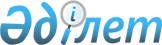 О передаче объекта незавершенного строительства школы из республиканской собственности в коммунальную собственность Актюбинской областиПостановление Правительства Республики Казахстан от 23 июля 2004 года N 790      Правительство Республики Казахстан постановляет: 

      1. Передать из республиканской собственности в коммунальную собственность Актюбинской области объект незавершенного строительства школы, расположенный по адресу: Актюбинская область, поселок Кызыл-Жар, находящийся на балансе Республиканского государственного казенного предприятия "Актюбинская сельскохозяйственная опытная станция" Министерства сельского хозяйства Республики Казахстан. 

      2. Министерству сельского хозяйства Республики Казахстан совместно с Комитетом государственного имущества и приватизации Министерства финансов Республики Казахстан и акиматом Актюбинской области в установленном законодательством порядке осуществить необходимые организационные мероприятия по приему-передаче указанного объекта. 

      3. Настоящее постановление вступает в силу со дня подписания.       Премьер-Министр 

      Республики Казахстан 
					© 2012. РГП на ПХВ «Институт законодательства и правовой информации Республики Казахстан» Министерства юстиции Республики Казахстан
				